Section 1 - Post Details					   Title/Preferred form of address:  Mr    Mrs    Miss    Ms    Other    (please give details)       Last Name:      	First Name:        If you have changed your name please provide previous name:  Address (inc. postcode):             	E-mail address:   	Daytime Phone number:                                       		Mobile Phone number:         National Insurance No:Section 3 - AdvertisementWhere did you see this job advertised?:    Section 4 - Teaching Posts onlyTeacher Number (also known as DfE / GTC Registration Number):    Date of Award of QTS:Date of completion of statutory induction (Newly Qualified Teachers) or number of terms completed:For office use only:Section 5 - Education   You will be required to provide evidence of qualifications at the interview  
        SchoolsSection 6 - Further/Higher Education (indicate if Full or Part time)Section 7 - Membership of Professional and Technical organisations (if this applies)Section 8 - Relevant Professional Development e.g. Courses, Programmes (other than those identified above)Section 9 - REFERENCESPLEASE ENSURE THAT REFEREES ARE WILLING AND AVAILABLE TO PROVIDE A REFERENCE AND COMPLETE OUR SAFEGUARDING FORM BEFORE PROVIDING THEIR DETAILS. E-MAIL ADDRESSES MUST BE PROVIDED.           Referee 1Name:       	                               Position:       E-mail address:        Address:       Phone Number:             Type of reference (please indicate)       Employer  	     Academic 	 Personal   	                                                (Please state the relationship with your              personal referee and see statement iii above)  Referee 2Name:       	                               Position:       E-mail address:        Address:       Phone Number:             Type of reference (please indicate)       Employer  	     Academic 	 Personal   	                                                (Please state the relationship with your              personal referee and see statement iii above)  Section 10 - Full Employment History   (please use extra sheets if you need to but do not attach a CV)Please list all previous jobs (paid or unpaid) starting with most recent job first. Include dates and explanations for periods when not in work or education and reason for leaving.Current EmploymentBrief description of duties (Give type of school & number on roll if applicable)Employer / School name & address 					Date from:Position held:  Reason for wanting to leave:Current salary:	Current Pay Scale / Grade / Point:        		Previous Employment(s)Brief description of duties (Give type of school & number on roll if applicable)Employer / School name & address 				Date from:                           Date to:              Position held:       Reason for wanting to leave:       		Brief description of duties (Give type of school & number on roll if applicable)Employer / School name & address                            Date from:                           Date to:              Position held:       Reason for wanting to leave:       		Previous Employment(s) continued	   Brief description of duties (Give type of school & number on roll if applicable)Employer / School name & address 				Date from:                           Date to:              Position held:       Reason for wanting to leave:       		Section 11 - Information in Support of Application (Please use extra sheets if you need to)Please include in this section:The reason you are applying for this postHow you meet the requirements of the person specificationWhy you want to work with children and what makes you suitable to work with childrenAny information relevant to the job description not already mentioned which you consider relevant (including work experience, voluntary or unpaid work)Section 12 – DECLARATIONSCriminal Convictions Please be aware that this post is exempt from Rehabilitation of Offenders Act 1974, and therefore details of current convictions, cautions and bindovers must be declared and failure to do so may result in employment being withdrawn. Please provide this information in a signed statement and attach it in an envelope marked ‘PRIVATE AND CONFIDENTIAL’ to your application form.The amendments to the Exceptions Order 1975 (2013) provide that certain spent convictions and cautions are ‘protected’ and are not subject to disclosure to employers and cannot be taken into account. Guidance and criteria on the filtering of these cautions and convictions can be found on the Disclosure and Barring Service website.If you have no current convictions, cautions and bindovers, please sign the statement below:I have no current convictions, cautions and bindoversYour signature: _______________________________               Date:  ______________________Disqualifications  I confirm that I am not on List 99, disqualified from working with children or subject to sanctions imposed by a regulatory body e.g. the General Teaching Council (GTC)Your signature: _______________________________               Date:  ______________________Please note that the successful applicant will be required to undertake a DBS disclosure (formerly CRB check) at the appropriate level for this post and this must be satisfactory for the employment offer to stand.Are you eligible to work in the UK?    Yes      No  Eligibility to work in the UK Do you require a work permit for this employment?     Yes      No  PENSION Do you receive a local government or teachers pension?      Yes      No  DRIVING LICENCE Do you have a current driving licence?   Yes      No  TRUST relationships   Are you related to any member of the Trust including staff and governors at any   school in the Trust? Yes    No     If ‘Yes’, please give details: _______________________________Data Privacy    I confirm that I have read and understood the Privacy Notice for Applicants issued with this form and that my personal data will be used and stored in accordance with the Privacy Notice.   I acknowledge that my personal data will be used for contracting purposes should I be appointed and that information I have provided will be used to form my personnel record.   As far as I know, the information I have given is true and correct. I understand that if I have made any false or misleading statements, or withheld any relevant information; it may result in disciplinary action including dismissal and possible referral to the Police.  The Trust reserves the right to verify any of the data supplied in your application.   Your signature:  __________________________________               Date: ________________________Section 13 - FOR OFFICE USE – SAFEGUARDING CHECK:      Section 14Job Title:  _________________________________________________________________Applicant Name: ____________________________________ Applicant Date of Birth: _ _/ _ _ / _ _ _ _                          Please note:  The shortlisting and interview panel will not see the following information, it is used for monitoring our legal duty to promote equality and if you are appointed to inform your personnel record in line with the Privacy Notice issued to applicants with the application form.Using the list below, please indicate in the box which ethnic group best describes you. What is your ethnic group? How would you describe yourself?MixedWhite & Black 		White and Black African		White & Asian				Any other Mixed background		please state:       White White British	White Irish	Any other White background	please state:      Black & Black BritishAsian or Asian BritishIndian					Pakistani				Bangladeshi				Kashmiri				Any other Asian background		please state:      African	Any other Black background	please state:      Chinese, Yemeni or other ethnic groupChinese	Yemeni	Any other Ethnic background	please state:       To help us monitor the fairness of our recruitment processes please answer the following question by ticking the boxes that apply to youDo you consider yourself disabled?	Yes      	No   	 What is your sex?	Male    	Female 	 What is your age group?	16-24   	25-39	 		40-49     	50-64   	65+         	For office use only: Applicant Reference                                                Appointed    Shortlisted     Unsuccessful Applicant	 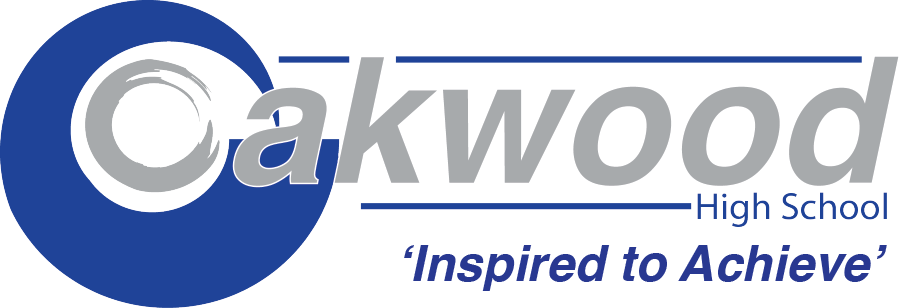 Inspire Trust is committed to safeguarding and promoting the welfare of children and young people and expects all staff, other workers and volunteers to share this commitment.Please note that all sections of the application form must be completed in full and that we do not accept CVs (CVs will be removed prior to panel consideration).Post Applied for:                                                                   School:                                                                                                                               Post Applied for:                                                                   School:                                                                                                                               Section 2 - Personal Details                                                                                                                                                    Name of SchoolQualificationQualificationDate of awardName of SchoolSubjectGradeDate of awardName of College / University / Awarding BodyQualificationQualificationDate of awardName of College / University / Awarding BodySubjectDegree / Certificate(if degree state Hons, Class or pass)Date of awardOrganisationType of RegistrationRegistration No.Renewal Date(if applicable)TitleLength and date of courseQualification (if appropriate)(i)If you have worked before or are currently working, one of your referees must be your present or last employer. If at a school this must be the Headteacher.(ii)(iii)If you have worked with children in the past but are not currently doing so, you must provide as a referee details of the person by whom you were most recently employed to work with children.Your referees must not be members of your family or personal friends who can only reference their friendship with you.  Dates:Gap / Issue:Response: